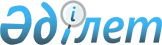 О механизме зачисления и распределения сумм таможенных пошлин, иных пошлин, налогов и сборов, имеющих эквивалентное действие
					
			Утративший силу
			
			
		
					Решение Комиссии таможенного союза от 27 января 2010 года № 167. Утратило силу решением Коллегии Евразийской экономической комиссии от 17 июля 2018 года № 112.
      Сноска. Утратило силу решением Коллегии Евразийской экономической комиссии от 17.07.2018 № 112 (вступает в силу по истечении 30 календарных дней с даты его официального опубликования).
      Комиссия таможенного союза в целях выполнения пункта 7.1 Плана действий по формированию таможенного союза в рамках Евразийского экономического сообщества в редакции Решения Межгосударственного Совета ЕврАзЭС (высшего органа таможенного союза) на уровне глав государств от 27 ноября 2009 года № 14 решила: 
      1. Принять к сведению информацию Статс-секретаря – Заместителя Министра финансов Российской Федерации С.Д.Шаталова о разработке проекта Cоглашения об установлении и применении в таможенном союзе порядка зачисления и распределения ввозных таможенных пошлин, иных пошлин, налогов и сборов, имеющих эквивалентное действие (далее – проект Соглашения).
      2. Министрам финансов сторон в срок до 5 февраля 2010 г. завершить работу по согласованию принципов расчета норматива распределения сумм ввозных таможенных пошлин.
      3. Экспертной группе по направлению "Выработка механизма зачисления и распределения сумм таможенных пошлин, иных пошлин, налогов и сборов, имеющих эквивалентное действие" (далее – экспертная группа) в срок до 8 февраля 2010 года провести заседание экспертной группы в целях окончательного согласования текста проекта Соглашения с учетом предложений Сторон о том, что:
      - зачисление и распределение ввозных таможенных пошлин осуществляется с бюджетного счета государства – члена таможенного союза в центральных (национальных) банках Сторон; белорусская Сторона к 01.07.2010г. открывает в Национальном банке Республики Беларусь единый бюджетный счет для ввозных таможенных пошлин;
      - конвертация национальных валют осуществляется центральными (национальными) банками Сторон по официальному курсу национальной валюты государства?члена таможенного союза к доллару США на дату проведения конверсионной операции.
      4. Руководителю экспертной группы И.В.Трунину в срок до 15 февраля 2010 года представить в Секретариат Комиссии таможенного союза (далее – Секретариат, Комиссия) проект Соглашения в целях внесения его для рассмотрения на 14-ом заседании Комиссии с целью одобрения и последующего направления Сторонам для проведения внутригосударственных процедур, необходимых для его подписания.
      5. Экспертной группе по институциональным вопросам проработать предложения российской Стороны о создании наднациональных институтов регулирования в области распределения сумм таможенных пошлин, иных пошлин, налогов и сборов, имеющих эквивалентное действие, а также наднациональных институтов таможенного регулирования.
      Члены Комиссии таможенного союза:
					© 2012. РГП на ПХВ «Институт законодательства и правовой информации Республики Казахстан» Министерства юстиции Республики Казахстан
				
От Республики 
Беларусь
От Республики 
Казахстан
От Российской Федерации
А. Кобяков
У. Шукеев
И. Шувалов